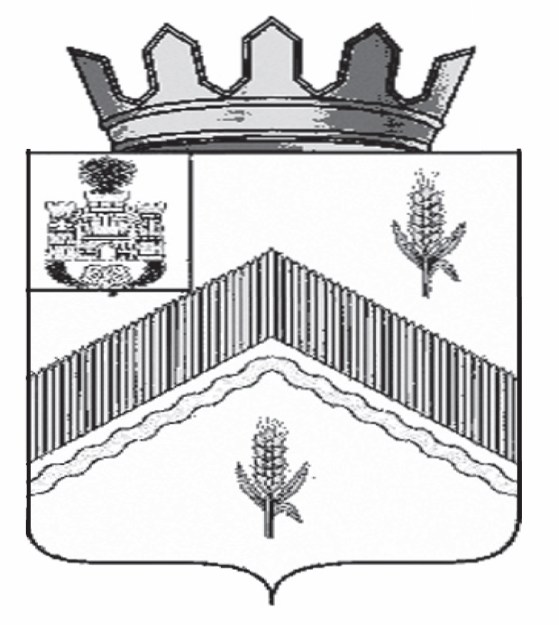 РОССИЙСКАЯ  ФЕДЕРАЦИЯОРЛОВСКАЯ    ОБЛАСТЬ АДМИНИСТРАЦИЯ ЗАЛЕГОЩЕНСКОГО РАЙОНА				              ПОСТАНОВЛЕНИЕ        28 января 2019г.							№ 36        пос. ЗалегощьОб утверждении Порядка составления, утверждения и установления показателей планов (программ) финансово-хозяйственной деятельности муниципального казенного предприятия «ЭкоСтандарт» Залегощенского района Орловской областиВ соответствии с Федеральным законом от 14.11.2002 № 161-ФЗ «О государственных и муниципальных унитарных предприятиях», постановлением администрации Залегощенского района Орловской области от 14 января 2019 года № 7 «О создании муниципального казенного предприятия «ЭкоСтандарт», в целях систематизации контроля и повышения эффективности деятельности муниципального казенного предприятия «ЭкоСтандарт», администрация Залегощенского района Орловской области  п о с т а н о в л я е т:1. Утвердить Порядок составления, утверждения и установления показателей планов (программ) финансово-хозяйственной деятельности муниципального казенного предприятия «ЭкоСтандарт» Залегощенского района Орловской области согласно приложению.2. Настоящее постановление подлежит обнародованию и размещению на официальном сайте администрации Залегощенского района Орловской области по адресу: www.admzalegoch.ru в информационно-телекоммуникационной сети «Интернет».3. Контроль за исполнением  настоящего постановления возложить на заместителя Главы администрации Залегощенского района Орловской области Грачёва А.Н.Глава района                                                                      В.Н. БрежневПриложение к постановлению администрацииЗалегощенского района Орловской областиот 28 января 2019 года № 36Порядокcоставления, утверждения и установления показателей планов (программ) финансово-хозяйственной деятельности муниципального казенного предприятия «ЭкоСтандарт» Залегощенского района1. Общие положения1.1. Настоящий Порядок составления, утверждения и установления показателей планов (программ) финансово-хозяйственной деятельности муниципального казенного предприятия «ЭкоСтандарт» Залегощенского района (далее-Порядок), разработан в соответствии с Федеральным законом от 14.11.2002г.  №161-ФЗ «О государственных муниципальных унитарных предприятиях», постановлением администрации Залегощенского района Орловской области от 14 января 2019 года № 7 «О создании муниципального казенного предприятия «ЭкоСтандарт».1.2. Настоящий Порядок устанавливает общие требования к составлению, утверждению и установлению показателей планов (программ) финансово-хозяйственной деятельности муниципального казенного предприятия «ЭкоСтандарт» Залегощенского района (далее-МКП).2. Порядок составления, утверждения и установления показателей планов(программ) финансово-хозяйственной деятельности муниципального казенного предприятия2.1. МКП самостоятельно разрабатывает план (программу) финансово-хозяйственной деятельности предприятия (далее-программа деятельности) в соответствии с настоящим Порядком.Программа деятельности составляется ежегодно на следующий финансовый год по форме согласно приложению №1 к настоящему Порядку.2.2 Программа деятельности МКП ежегодно утверждается постановлением администрации Залегощенского района Орловской области не позднее 31 декабря года, предшествующего планируемого.2.3. МКП до 1 сентября года, предшествующего планируемому году, представляет в комиссию, созданную распоряжением администрации Залегощенского района Орловской области (далее - Комиссия) разработанный проект программы деятельности МКП на рассмотрение и утверждение с приложением пояснительной записки.2.4. Комиссия рассматривает проект программы деятельности МКП в срок не более 10 рабочих дней с момента поступления на рассмотрение.2.5. В случае отсутствия замечаний к проекту программы деятельности МКП Комиссия подготавливает проект постановления администрации Залегощенского района Орловской области об утверждении программы деятельности МКП.2.6. В случае наличия замечаний к проекту программы деятельности МКП Комиссия направляет проект программы деятельности МКП на доработку.2.7. МКП в течении 5 рабочих дней с момента возвращения проекта программы деятельности МКП дорабатывает его и возвращает в Комиссию.2.8. Пояснительная записка к проекту программы деятельности МКП должна содержать технико-экономическое обоснование планируемых мероприятий, затрат на их реализацию и информацию об ожидаемом экономическом эффекте от их реализации.2.9. Комиссия  в течении 3 рабочих дней после получения доработанного проекта программы деятельности МКП подготавливает проект постановления администрации района об утверждении программы деятельности МКП.2.10. В течение планируемого периода утвержденная программа деятельности МКП при необходимости может уточняться и изменяться.Уточнения и изменения программы деятельности МКП осуществляются при наличии соответствующих обоснований и расчетов на величину измененных показаний.3. Контроль за выполнением программы деятельности муниципального казенного предприятия3.1. Комиссия осуществляет контроль за выполнением МКП программы деятельности предприятия, согласовывает бухгалтерскую отчетность, утверждает отчет об исполнении программы деятельности МКП.3.2. МКП предприятие ежегодно до 1 апреля текущего года  представляет в Комиссию:-годовую бухгалтерскую отчетность: бухгалтерский баланс с приложениями и пояснениями запиской с отметкой о принятии его налоговым органом;-отчет об исполнении программы деятельности МКП (по форме согласно приложению №2 к настоящему Порядку) с предложениями по улучшению работы предприятия.3.3. Комиссия рассматривает представленные в соответствии с пунктом 3.2 настоящего Порядка документы в срок не более 5 рабочих дней с  момента поступления на согласование.При наличии замечаний к представленным документам Комиссия возвращает МКП представленные для согласования документы для устранения замечаний.МКП в течение 3 рабочих дней с момента поступления документов устраняет замечания и возвращает документы в Комиссию.Приложение №1 к Порядку составления, утверждения и установления показателей планов(программ) финансово-хозяйственной деятельности муниципального казенного предприятия «ЭкоСтандарт» Залегощенского районаПлан(программа) финансово-хозяйственной деятельности:(наименование муниципального казенного предприятия)План развития(руководитель предприятия)                            подпись                   (расшифровка подписи)Приложение №2 к Порядку составления, утверждения и установления показателей планов(программ) финансово-хозяйственной деятельности муниципального казенного предприятия «ЭкоСтандарт» Залегощенского районаОтчетО выполнении плана (программы) финансово-хозяйственной деятельности (наименование муниципального казенного предприятия)За                                                      г.(отчетный период)(руководитель предприятия)                 (подпись)             (расшифровка подписи)№ п/пОсновные показателиФакт за предыдущий периодТекущий периодТекущий периодТекущий периодПлановый периодВ том числе по кварталамВ том числе по кварталамВ том числе по кварталамВ том числе по кварталамВ том числе по кварталамВ том числе по кварталам№ п/пОсновные показателиФакт за предыдущий периодпланОжидаемое выполнениеОжидаемое выполнениеПлановый периодIIIIIIIIIVIV1234556788910101Выручка от реализации товаров (работ, услуг), всего, тыс. руб., в том числе:а) от основного вида деятельности;б) от неосновного вида деятельности2Прибыль (убыток) до налогообложения, тыс.руб.3Чистая прибыль (убыток), тыс.руб.4Рентабельность, %5Фонд оплаты труда работников, всего, тыс. руб.6Среднестатистическая численность работников, всего чел.7Среднемесячная заработная плата одного работника, руб.№ п/пОсновные показатели, тыс. руб.Факт за предыдущий периодТекущий периодТекущий периодПлановый периодВ том числе по кварталамВ том числе по кварталамВ том числе по кварталамВ том числе по кварталам№ п/пОсновные показатели, тыс. руб.Факт за предыдущий периодпланожидаемое выполнениеПлановый периодIIIIIIIV123456789101.Источники финансирования, в том числе: прибыль до налогообложения; амортизационные отчисления; бюджетные средства; привлеченные средства2.Направления расходования, том числе: налоговые и другие обязательные платежи из прибыли; формирование фондов; капиталовложения по основным направлениям развития предприятия, в том числе: реконструкция, модернизация, новое строительство, приобретение основных средств№ п/пОсновные показателиПлановое значениеФактическое значениеФактическое значениеДинамика изменения фактического значения показателя в отчетном периодеДинамика изменения фактического значения показателя в отчетном периодеДинамика изменения фактического значения показателя в отчетном периодеДинамика изменения фактического значения показателя в отчетном периодеДинамика изменения фактического значения показателя в отчетном периоде№ п/пОсновные показателиПлановое значениеФактическое значениеФактическое значениепо отношению к аналогичному периоду прошлого годапо отношению к аналогичному периоду прошлого годаПо отношению к плановому периодуПо отношению к плановому периодуПо отношению к плановому периоду№ п/пОсновные показателиПлановое значениеза аналогичный период прошлого годаза отчетный периодв абсолютном выражениив %в абсолютном выражениив абсолютном выраженииВ %12345678891.Выручка от реализации товаров (работ, услуг, всего, тыс. руб., в том числе:а) от основного вида деятельности;б) от неосновного вида деятельности2.Прибыль (убыток) до налогообложения, тыс.руб.3.Чистая прибыль (убыток), тыс. руб.4.Расходы, связанные с реализацией товаров (работ, услуг), всего, тыс. руб.5.Рентабельность, %6.Фонд оплаты труда работников, всего, чел.7.Среднестатистическая численность работников, всего, чел.8.Среднемесячная заработная плата одного работника, руб.9.Дебиторская задолженность на конец отчетного периода, всего, тыс. руб.×10.Кредиторская задолженность на конец отчетного периода, всего, тыс. руб.×